Publicado en México el 28/09/2021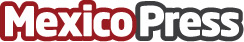 Efrain Acosta, el músico solista que lleva al saxofón a otro nivelEl joven músico acompañado de su saxofón ha demostrado que con corazón y ganas se puede triunfar en la música. Su proyecto como solista a alcanzado ya la fama nacional e internacional llegando a brillar de forma independiente tocando su Sax por todo México. Su versatilidad y magistral interpretación del instrumento hacen que tenga un sonido único que lo caracterizaDatos de contacto:Ana Lucía González Cota6673328791Nota de prensa publicada en: https://www.mexicopress.com.mx/efrain-acosta-el-musico-solista-que-lleva-al Categorías: Nacional Música Entretenimiento http://www.mexicopress.com.mx